Муниципальное автономное дошкольное образовательное учреждениеГородского округа «город Ирбит» Свердловской области «Детский сад №23» 	Сенсорное развитие в раннем возрасте очень важно. Поэтому в детском саду этому уделяется большое внимание. Через сенсорику ребенок знакомится и познает окружающий мир, учится быть внимательным и наблюдательным.	Наши малыши тоже знакомятся с окружающим миром, сейчас они активно познают свою группу. Активно играют в различный конструктор, мозаики, деревяшки, строят башки. С помощью этих игр ребята знакомятся с формой, цветом, текстурой. 	Мы продолжаем развивать у детей ощущения и восприятия. Чем богаче ощущения и восприятия, тем шире и многогранное будут полученные человеком сведения об окружающем мире.Таким образом, сенсорная культура ребенка, уровень развития его ощущений и восприятий являются важной предпосылкой успешной познавательной деятельности.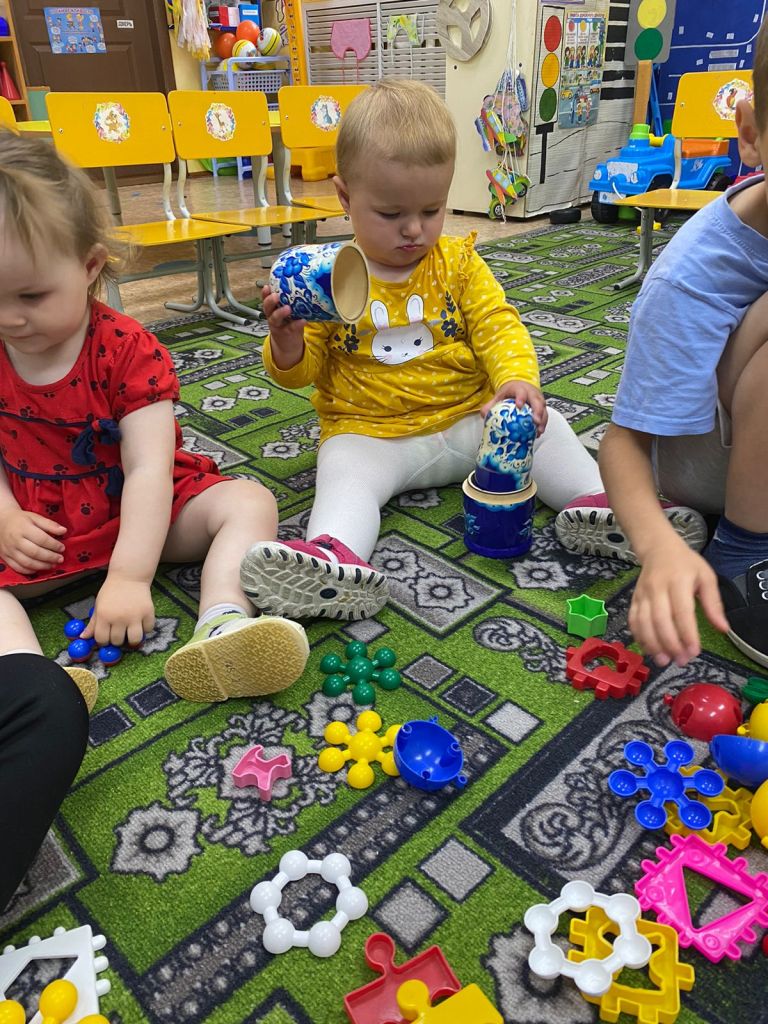 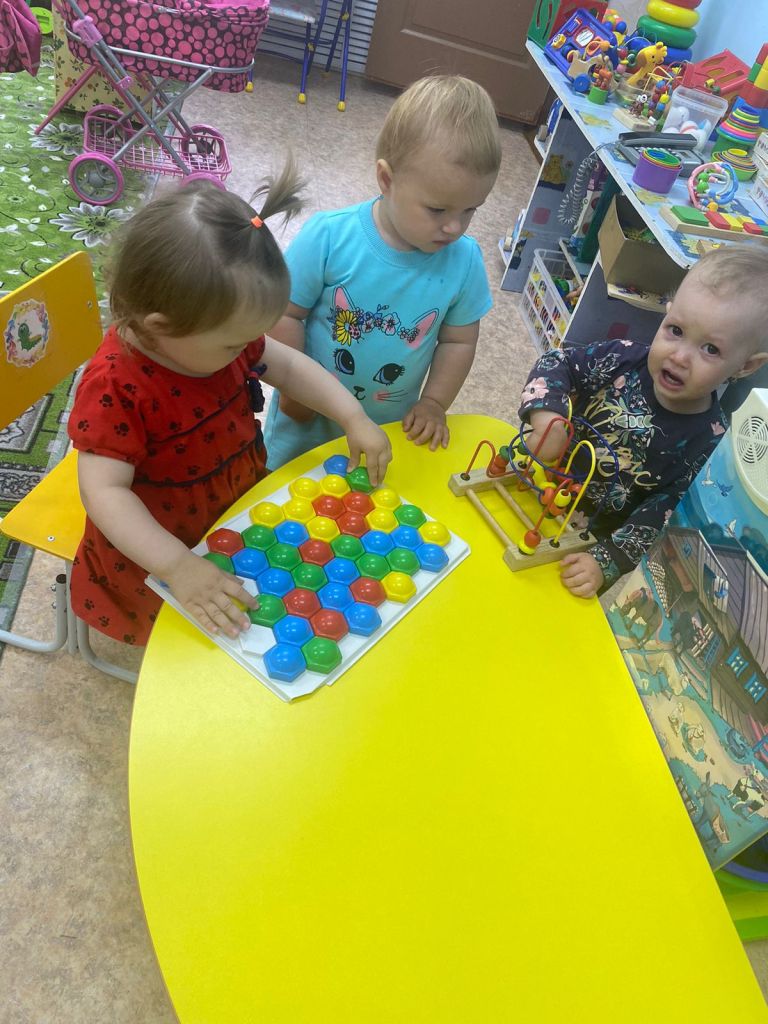 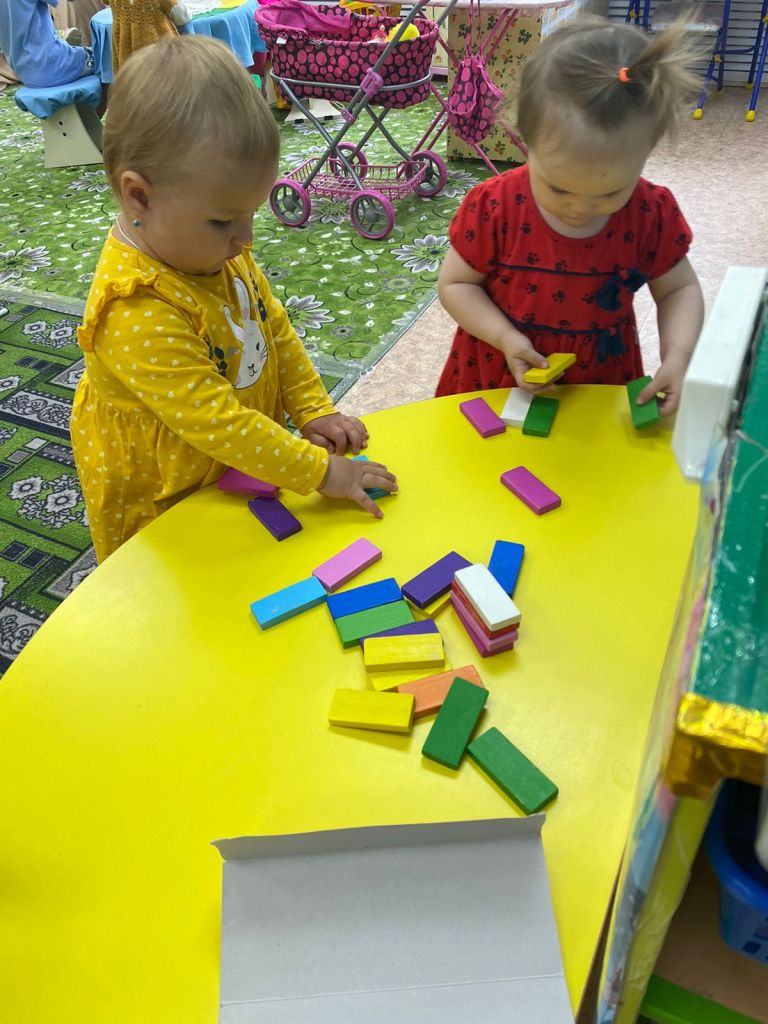 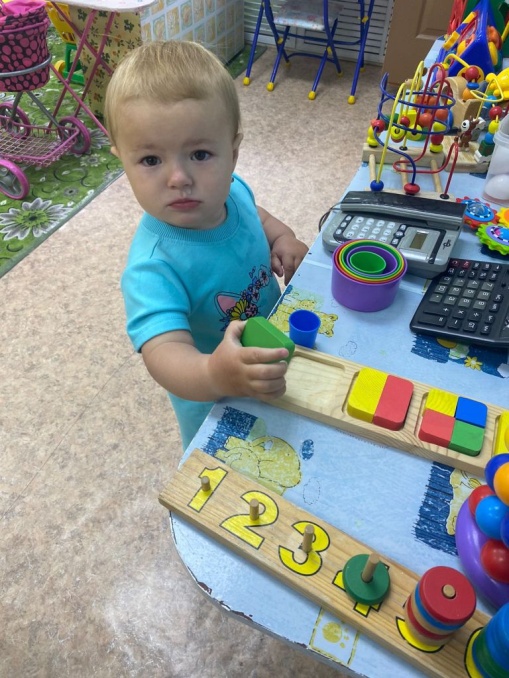 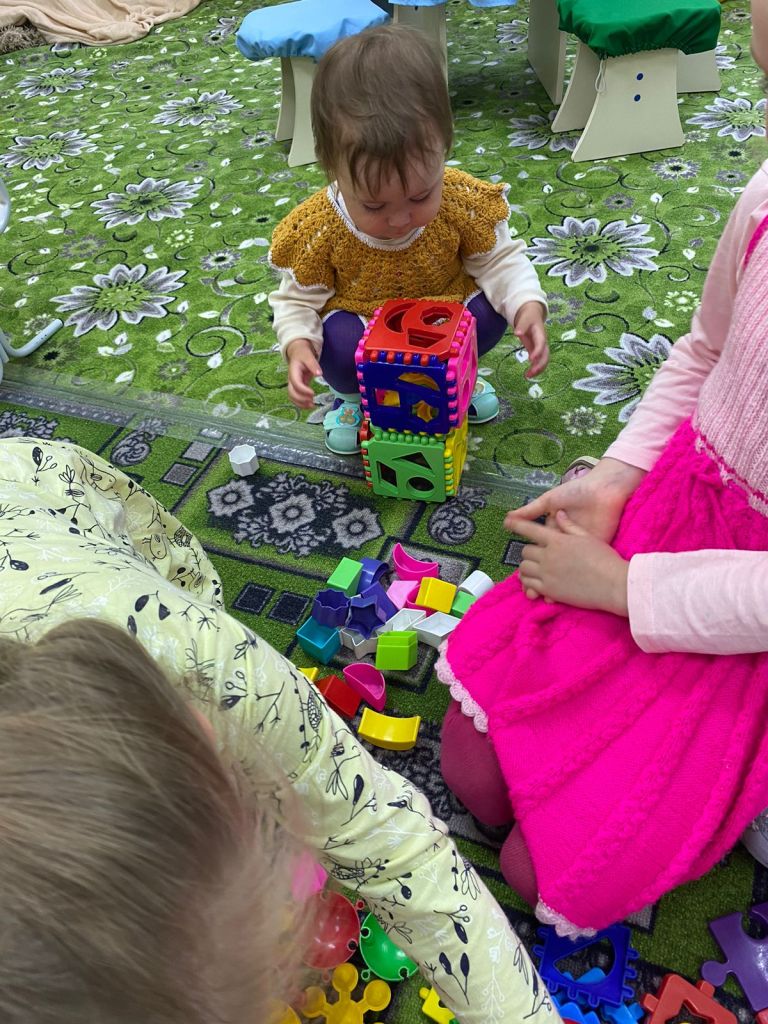 